Protokoll vid möte 2017-04-05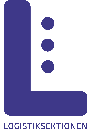 Mötestid: 17:15-20:00
Plats: TP53Protokoll fört av:			Justering:Märta Berggren			Anna Hillberg……………………………………		…………………………………….				Mattias Almlöf 				……………………………………				Anna Danielsson				……………………………………1. Mötets öppnandeAnna Danielsson öppnade mötet.2. Val av justerareAnna Hillberg och Mattias Almlöf valdes till justerare.3. Mötets behöriga utlysandeMötet var behörigt utlyst.4. AdjungeringarIngen.5. Fastställande av     föredragslistaFöredragslistan godkändes .6. Föregående mötesprotokollFöregående mötesprotokoll godkändes ej.  7. VerksamhetsplanMalin förslog att vi ska göra om verksamhetsdokumentet till en verksamhetsplan för att kunna styra vilka arbetsuppgifter varje post har. Tills lunchmöte nästa vecka 12 april, skrivit minst tre konkreta mål för sin post som man vill att den ska uppnå och medlemsmål. Märta, Anna H och Malin skriver ihop verksamhetsplanen. 8. Gemensamt tjejutskottVi beslutar om att Malin ska föra vidare att vi är intresserade av att ha ett gemensamt tjejutskott med övriga linjer på TekFak i Norrköping. 9. Avstämning Anna D: Göra infolappar, dela nomineringslänk, fixa fullmakt och riktlinjer till Josef. - OKMalin: -Anna H: Kolla upp med personen som var aktuell för excellutbildningen. – Hade ej blivit informerad.Märta: Boka sal, möte med Astrid, titta på stadgan. Kolla upp tårta. – OK, men ej möte med Astrid.Bodil: Göra Facebookevent, ändra bilderna på hemsidan. – OK.Emma: - Mattias: Utvärdera skärmar, lägga upp på Instagram om undersökningen. Hålla i Instagramkontot denna vecka. – OK.Gustav: Kolla med Trappan om kostnader för mat och tid innan. Kolla med Tornet om pub i maj. – OK.Bengt: Maila om hemmissionering och boka möte. Hålla i Instagramkontot nästa vecka. – OK.Astrid: Bokar möte med Märta om Anna D om budget, kapitas och bank. – Ej gjort.Elise: Göra event om lunchföreläsning, boka sal till föreläsning, kolla upp tårta. Kolla upp alumniföreläsare till 5-årsjubileum. Beställa mackor. Hålla i Instagramkontot nästa vecka. – OK, men inte alumn till 5-årsjubileum.10. Projektledare LOGINEj närvarande 11. Arbetsmiljöombud Ska göra ett inlägg på Facebook med länken till undersökningen av skärmarna. Har varit på amo-runda.12. FestericheferKollat vårmöte på Trappan och pub på Tornet. PPP-planering och planerat Vårbalen. 13. KassörBokföring14. MarknadsföringFixat hemsidan, inlägg och event på Facebook. Har beställt tröjor till styrelsen och haft ytterligare kontakt om tröjor och väskor till övriga sektionsmedlemmar. Väskorna ska gå i tryck sista april. Ytterligare en vecka att söka spons till väskan. Styrelsens tröjor kommer komma om cirka två veckor.Bodil beställer provtröjor. Vi kommer beställa samma antal av tröjorna som efterfrågas. Tröjprovningen sker på vårmötet och beställs snarast efter vårmötet. 15. Näringsliv och alumnSka ta reda på fakturauppgifter till ÅF från lunchföreläsningen. 16. OrdförandeVarit på ITN-möte och tog upp att studenters inställning och bemötande till föreläsare och lärare är på en för oacceptabel nivå. 27 april 09:45-11:00 besök av gymnasieelever. En eller två behövs för att medverka, Bengt kollar med rekryteringsutskottet om de kan hjälpa till. Fått mail från Lunds universitet om ett samarbete. Anna D svarar att det skulle vara intressant. 19 maj deadline för att skicka in bilder till Babyfamiljen. 17. RekryteringQuinTek-dagarna söker ny projektledare, är en rekryterande aktivitet för tjejer från gymnasiet. Bengt och Bodil samordnar för att skicka mail till sektionens medlemmar. 18. StudienämndsordförandeVarit på nämnkonferens på Kolmårdens djurpark. Planerar och har haft examinatorsmöten. Sammanställt alla utvärderingar.19. VårmöteVi beslutar om att ta med de ändringar som gjorts i stadgarna till vårmötet. Anna D kollar med styrelsen hur tidigare års styrelse tackade fadderier, festerier och LOGIN. Vi tackar alla med en ros. Anna D kontaktar nya festerier, fadderier och LOGIN för att presentera sig. Tröjprovning och baguetter till egen avgift. I samband med kallelse skickas länken till anmälan för baguette.  Anna D och Märta skickar kallelse ihop senast 24 april. 20. Fullmakt och riktlinjerVi beslutar om att använda fullmakten och riktlinjerna. 21. 5-årsjubileum Vecka 20Tårta kommer bli för dyrt. Styrelsen kommer baka själva och återkommer senare om tid och vad som ska bakas. Anna H och Elise är ansvariga för tårtan och allt som rör detta.Bodil och Märta är huvudansvariga för jubileumet. 22. MastermottagningKan eventuellt vara en fest, eller en dag.Anna D väntar på mer info och kommer trycka på för att få mer info. 23. Övriga frågorRevisorer är kontaktade. Måste se till att alla poster har en efterträdare. Anna D kollar med valberedningen. 24. Att göra till nästa möteAnna D: Skriva 3 mål, lägga ut på ”Alla vi som tillhör Logistik” om intresse för att hålla i excelutbildning. Fixa dokument inför vårmötet och kolla med valberedningen. Malin och Anna H: Skriva 3 mål och skriva verksamhetsplan. Elise: Skriva 3 mål, kolla föreläsare till föreläsning 5 årsjubileum, ta reda på fakturauppgifter till ÅF.Märta: Skriva 3 mål, planera jubileum med Bodil, skriva verksamhetsplan med Malin och Anna H, skriva klart stadgarna till 24 april, ordna möte med Astrid och Anna D om bank.  Bodil: Skriva 3 mål, planera jubileum med Märta, fortsatt kontakt om tröjor och väskor, lägga upp protokoll på hemsidan. Emma: Skriva 3 mål.Mattias: Skriva 3 mål, lämna ut märken på lunchen 6 april, lägga ut längt till utvärderingen av skärmarna, fortsätta leta spons till väskan. Gustav: Skriva 3 mål, boka pub på Tornet.Bengt: Skriva 3 mål, fråga utskott om studiebesök.25. Nästa möteNästa träff: 2017-04-12Nästa lunchmöte är: 2017-04-12Nästa kvällsmöte är: 2017-04-2626. Mötets avslutandeAnna Danielsson avslutade mötet.